Fietsroute 14 KM 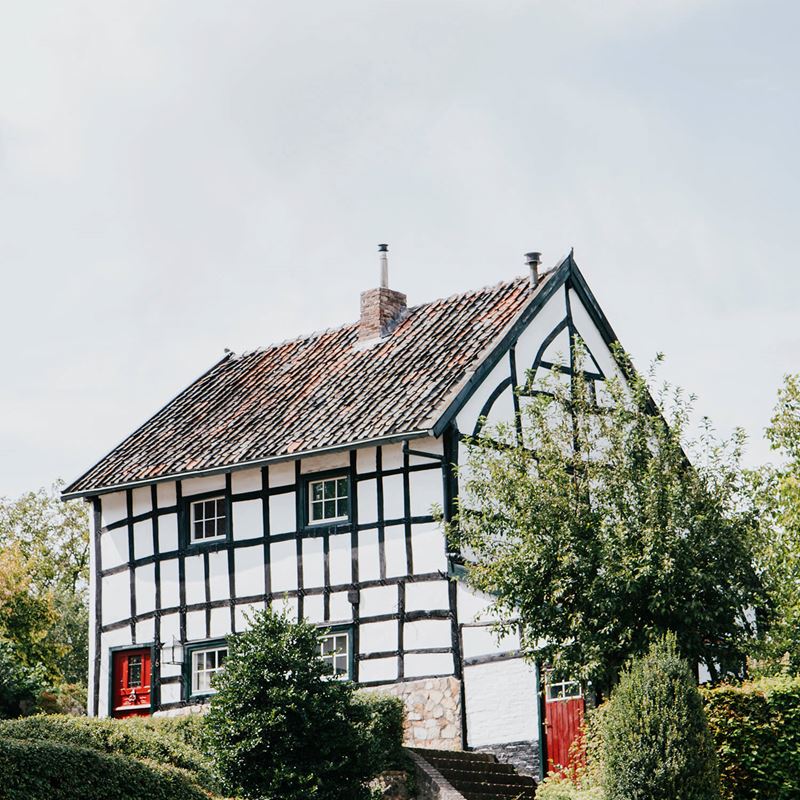 Fietsrichting startpunt. (met uw rug naar Naanhover Beemden, naar links -> y-splitsing links aanhouden, doorgaande weg naar links. Onder het tunneltje door. Volg Knooppunt 87Volg Knooppunt 88 Volg Knooppunt 34 Volg Knooppunt 27 Volg Knooppunt 86 Volg Knooppunt 24 Volg Knooppunt 84 *terug bij vakantiewoning Naanhover BeemdenAankomt knooppunt 84 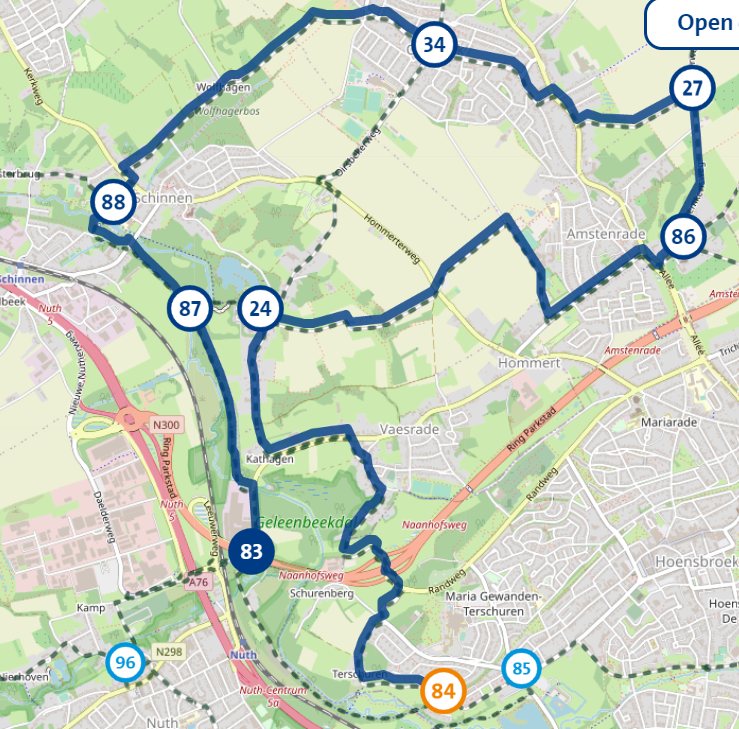 ©Op pad in BeekdaelenWij zijn niet aansprakelijk voor eventuele schade, en/of verlies van/aan uw eigendommen zoals telefoons e.dLaat een recensie achter op onze website of facebookpagina, zo help je ons samen onze kwaliteit te verbeteren. www.tedoeninbeekdaelen.jouwweb.nlvisitbeekdaelen@outlook.comFacebook : @ Op pad in Beekdaelen / Instagram: @ Oppadinbeekdaelen